Environmental Healthhttps://www.umb.sk/en/studies/online-courses/course-offer/environmental-health.html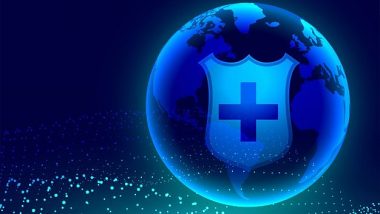 To get basic information on environmental health. To inform on effective tools of health promotion and environmental diseases prevention. To learn identify environmental health risks and prognoses future development and trend of health status of people. Subject annotation: Environmental Health and Public Health. Man and environment (influences and effects). Diseases prevention – actual state and perspectives, infectious diseases prevention, nutrition and diseases prevention – cardiovascular, respiratory and oncology diseases. Methods of population health study, Health statistics, Health Risk Assessment, Environmental compartments and their influence on health – chemical, physical and biological hazards.Course title: Environmental HealthNumber of credits: 4Course duration: September - December 2022 Maximum capacity: 25 studentsLanguage: EnglishLecturer: Ing. Katarína Trnková, PhD.Learning hours: 26 hours (2 hours per week)Methodology: e-learning course (MS Teams and Moodle)ONLINE APPLICATION FORMhttps://www.umb.sk/en/studies/online-courses/application/application-form/Deadline for submitting application form: September 15Administrative fee: 20 EUR